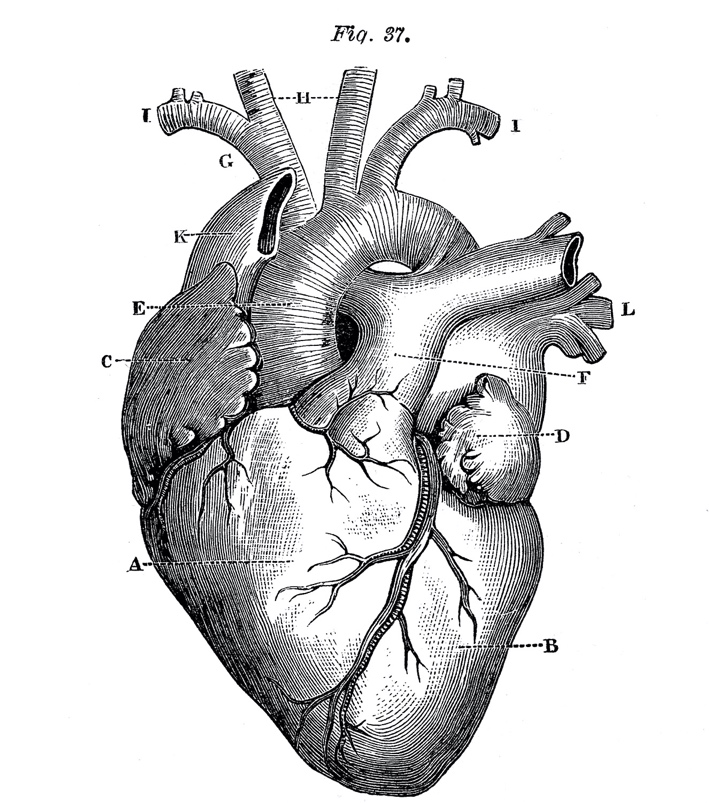 Part 1: Contact InformationInstructor: Susan Horn, M.S.Email: shorn@southplainscollege.edu     Phone: (806) 716-2638	Office: Room 147Class Times:Office Hours:*For office hours, let me know if you plan on attending, if possible.  If none of the times listed above work for you, send me an email to arrange a different time. If you are unable to meet in person, we can plan to meet through Zoom or communicate by phone.  Communication:For this course, I will communicate mostly through Blackboard announcements.  I may also send individual emails to your SPC email address (outside of Blackboard).  It is imperative that students check their SPC email and Blackboard announcements regularly throughout the week.  It is the student’s responsibility to contact the instructor regarding any questions or concerns they have related to the course.  The best way to contact me is through my SPC email address (not through messages on Blackboard).  Covid-19 Statement:If you are experiencing any of the following symptoms please do not attend class and either seek medical attention or get tested for COVID-19.  Cough, shortness of breath, difficulty breathingFever or chillsMuscles or body achesVomiting or diarrheaNew loss of taste and smellPlease also notify DeEtte Edens, BSN, RN, Associate Director of Health & Wellness, at dedens@southplainscollege.edu or 806-716-2376.  Consistent with the latest CDC recommendations, the college has revised their guidance for students, faculty, and staff who have a known exposure or have tested positive.  Any individual who has a positive COVID-19 test should contact DeEtte Edens and their faculty immediately.  Anyone who tests positive is required to self-isolate for five days.  Following the five-day isolation period, if you are asymptomatic or your symptoms are resolving, you may return to work or class but should wear a mask for five additional days.  If you are still symptomatic, please contact DeEtte Edens prior to your return date. Anyone with a known exposure should wear a mask for 10 days and should seek a COVID-19 test on day five after exposure.  If you test positive or develop symptoms, you should immediately self-isolate and seek a COVID-19 test.  Please refer to the SPC COVID Response page for the latest information and policies in place at South Plains College: https://www.southplainscollege.edu/emergency/covid19-faq.php.*If needed, this course may change to a flex or online class, in response to COVID-19 safety requirements. Part 2: Course Information and Course MaterialsCourse Description:Anatomy and Physiology II is the second part of a two-course sequence.  It is a study of the structure and function of the human body including the following systems: cardiovascular, immune, lymphatic, respiratory, digestive, urinary, reproductive, and endocrine.  Emphasis is on interrelationships among systems and regulation of physiological functions involved in maintaining homeostasis.  Students must be TSI complete in Reading, Writing, and Math before taking this class.  Students must also complete BIOL 2401 with a D or better.  However, it is highly recommended that students complete BIOL 2401 with a C or better before taking BIOL 2402.Purpose and Objectives:To provide a general understanding of human anatomy and physiology for those students in the allied health fields and to meet requirements for an Associate of Arts Degree or Associate in Science Degree.1. To help the students acquire knowledge of normal development, structures, and functions of the human body2. To provide a foundation for understanding deviations from the normal in physiological function3. To provide a foundation for the undergraduate college and university studentRequired Materials:Five red, 100 question-Scantrons (Form No. 29240).  Scantrons can be purchased at any campus bookstore. 	Computer with reliable internet service and access to BlackboardStudents are not required to purchase their own computer but must have access to one that meets the specifications for this course.  There are computer labs available for student use on all campuses: Levelland (Technology Center), Reese (Building 8), Lubbock, and Plainview.  Students can also checkout Chromebooks from the Levelland library.  Students are expected to log in to Blackboard weekly.  A student that does not have access to a working computer will not be an acceptable excuse for the inability to receive course content.  For more information about computer system requirements and additional links to software downloads for your computer, click on the following link on the SPC Instructional Technology webpage: http://www.southplainscollege.edu/instructional-technology/students/System.phpRecommended Materials: Anatomy and Physiology Textbook  The textbook I will be using for this class is Human Anatomy and Physiology by Elaine Marieb 11th edition.  However, any A&P textbook from the last 5-6 years will still work well.Printouts of Lecture and Lab MaterialAll content will be available on Blackboard.  Students can print out Power Point lecture slides, Review handouts, Lab handouts, etc… All students have printing credit to use throughout the semester.Computer Webcam/ Download Chrome and Proctorio ExtensionLecture exams and lab practicals are planned to be given in person, but will be moved to an online format if required.  When taking the exam online, students will be required to use webcam proctoring software called Proctorio.Part 3: Attendance and Grading PoliciesAttendance Policy:Each week, we will be meeting on Tuesdays and Thursdays to cover lecture and lab information.  Students will also complete weekly lecture quizzes online.  During exams days, attendance will be mandatory.  During non-exam days, attendance is encouraged, but will not be mandatory.  Lecture and lab videos will be posted on Blackboard covering the material we discuss in class each week.  If you would prefer, you can watch those videos on your own.  You can also arrange to study the lab models at a different time.  If a student cannot attend class in person because of Covid-19 related reasons, they will still be required to stay up-to-date in the class.  You will need to watch the lecture and lab videos on your own and complete the online quizzes by their due dates.  If the illness is more severe, you will need to submit a note from your doctor or hospital indicating the severity of the illness.  If you decide it will be best to drop the course, the last day to drop a course with a “W” is Thursday April 28, 2022.  Students need to submit the drop form to the administration office either in person or online.  I will not drop a student administratively for non-attendance.  If you decide to stop attending class, and do not submit a drop form by the deadline, you will receive an “F” at the end of the class.  It is your responsibility to take the proper action to have this course dropped from your schedule.  If you are receiving financial aid, be sure to visit with your financial aid advisor to determine how dropping this course will affect your present and future financial aid eligibility.  Exams and Grades:Grades will be posted throughout the semester on Blackboard. Your final grade will be determined from the lecture exams, lab practicals, and lecture quizzes using the following scale:A= 89.50 – 100.00%	B= 79.50 – 89.49% 	C= 69.50 – 79.49%	D= 59.50 – 69.49%	F= 0.00 – 59.49%Total Grade Calculation= (Lecture Exam average).7 + (Lab Practical average).25 + (Lecture Quiz average).05Lecture Exams (70%)- Five lecture exams will be given throughout the course.  These exams will consist of multiple-choice, multiple-answer, matching, true-false, and/or sequence types of questions.  The 5th exam (final) is not cumulative and will be taken during finals week.  Lecture Exams cannot be made up, except for a covid-related absence.  However, the lowest exam grade will be dropped when calculating the lecture exam average.  Lab Practicals (25%)- Five practical exams will be given throughout the course.  You will need to identify structures using the laboratory models.  The practicals will consist of fill-in-the-blank questions.  The lab practicals will occur on the same day as the lecture exams.  The 5th lab practical is not cumulative and will be taken during finals week.  Lab Practicals cannot be made up, except for a covid-related absence.  However, the lowest practical grade will be dropped when calculating the lab practical average.  Lecture Quizzes (5%)- Weekly lecture quizzes will be completed on Blackboard.  They will be available throughout the week and due on the assigned dates by 11:59pm.  The questions will consist of multiple-choice, multiple-answer, and true-false types of questions.  Students must answer questions on their own but are allowed to use their notes or other resources to complete the quizzes.  Quizzes cannot be made up, however, the 2 lowest quiz grades will be dropped when calculating the lecture quiz average.*The lecture exams and practicals are CLOSED book.  The use of lecture notes, review sheets, the textbook and/or atlas, the internet or working with another student or non-student during the exam constitutes cheating.  Dropped Exam Policy:  The lowest lecture exam and lab practical scores will be dropped from Blackboard starting after the 2nd exam.  Students will need to complete all lecture exam and lab practicals unless they are unable to attend class.  Students will not be allowed to make up a lecture exam or lab practical, regardless of the reason for absence.  An exception will be for Covid-related reasons If you miss an exam, you will receive a score of “0”.  However, that grade will be dropped and your overall grade will not be affected.  If you miss an exam, keep in touch, and let me know by email or phone.If a student misses an exam due to a covid-related reason, they can opt to take a “0” for the exam or schedule a make up exam.  They will need to contact De-Ette Edens, RN.  She will verify your positive Covid test or exposure.  Based on your circumstances, we will coordinate a time to make up the exam.Academic Dishonesty: Students are expected to abide by the code of “Student Conduct” that can be found in the 2021-2022 SPC General Catalog.  Students are expected to do their own work on all assignments and examinations.  Cheating in any form is inexcusable and will result in serious consequences, including, but not limited to being dropped from the class with an “F”. Academic dishonesty will be subject to the maximum penalties allowed by College policy.Cheating violations include, but are not limited to, the following:Obtaining an exam or discovering the content of an exam before it is givenSharing information about the exam to another student Using an unauthorized source of information (notes, textbook, text messaging, internet, apps) during an examCopying another’s work during an exam or on a homework assignmentTaking pictures of an exam, exam answers, or someone else’s paperBiology 2402 Schedule*Lecture Quizzes are due by 11:59 pm on the due date*Lecture Exams & Lab Practicals are shown in bold (will occur during class time)Week	Assignment										Due Date                          1	The Heart (Ch 18) Lecture Quiz							Mon. 	Jan 242	The Heart (Ch 18) Lecture Quiz							Mon.	Jan 313	Blood Vessels (Ch 19) Lecture Quiz							Mon.	Feb 74	Lecture Exam 1 (Ch 18, 19) & Practical 1 (The Heart)				Tues.	Feb 8	Blood (Ch 17) Lecture Quiz								Mon.	Feb 145	Blood, Lymphatic, & Immune Systems (Ch 17, 20, 21) Lecture Quiz			Mon.	Feb 216	Immune System (Ch 21) Lecture Quiz						Wed.	Feb 23Lecture Exam 2 (Ch 17, 20, 21) & Practical 2 (Blood Vessels)			Thurs.	Feb 247	Respiratory System (Ch 22) Lecture Quiz						Mon. 	Mar 78	Respiratory & Digestive Systems (Ch 22, 23) Lecture Quiz				Mon. 	Mar 219	Digestive System (Ch 23) Lecture Quiz						Mon.	Mar 2810	Lecture Exam 3 (Ch 22, 23) & Practical 3 (Respiratory & Digestive Systems)	Tues.	Mar 29	Urinary System (Ch 25) Lecture Quiz							Mon.	Apr 411	Urinary System (Ch 25) Lecture Quiz							Mon.	Apr 1112	Acid-Base, Fluid, Electrolyte Balance (Ch 26) Lecture Quiz				Mon. 	Apr 1813	Lecture Exam 4 (Ch 25, 26) & Practical 4 (Urinary System)				Tues.	Apr 19	Reproductive System (Ch 27) Lecture Quiz						Mon.	Apr 2514	Reproductive System (Ch 27) Lecture Quiz						Mon.	May 215	Endocrine System (Ch 16) Lecture Quiz						Sun.	May 816	Lecture Exam 5 (Ch 27, 16) & Practical 5 (Reproductive & Endocrine Systems)	Tues.	May 10The instructor reserves the right to make changes to this schedule as necessary.Other Important Dates:February 2 - Last day to withdraw, without it showing on your transcriptFebruary 7 - Last day to receive 70% refund February 14 - Last day to receive 25% refundMarch 14-18 - Spring Break (No Class)April 15 – Easter Break (SPC Facilities Closed)April 28 - Last day to withdraw with a ‘W’ on your transcriptMay 9-12 - Final Exams WeekMay 16- Final Grades Due	Part 4: Technology HelpComputer Problems or Blackboard Server Problems:If a student’s internet connection goes down, or a student’s computer crashes or otherwise becomes inoperable for blackboard, it is the responsibility of the student to have their internet connection and/or computer repaired as soon as possible in order to avoid getting behind in the class. For general computer or technical Issues:  Contact the Help Desk by emailing helpdesk@southplainscollege.edu or calling 806-716-2600.For any questions or issues concerning Blackboard, you can contact Blackboard Technical Support through email at blackboard@southplainscollege.edu or calling 806-716-2180.   Chrome is the preferred browser for using Blackboard.  (Do NOT use Internet Explorer).  To learn more information about Blackboard, click on the following link on the SPC Instructional Technology webpage:https://www.southplainscollege.edu/instructional-technology/students/students.phpStudent Learning Center:There are many new resources available for students within the Helen Devitte Jones Student Learning Center.  Here are the hours of operation:Monday-Wednesday: 7:45 am - 9:00 pm Thursday: 7:45 am – 6:00 pmFriday: 7:45 am – 4:00 pmStudents can print course materials and make copies within the printing station located in Room 099 (across from the coffee bar).  To reserve a study room, you can use this link: https://southplainscollege.libguides.com/sciencecenter.  Or you can use the QR codes listed at each room.  Students can checkout anatomy models to study within the learning center.  See the main circulation desk for more information.  There is also coffee and snacks available at the coffee bar.Other Helpful Tips:Download Office 365 to your computer for free.  All SPC students are able to download Microsoft Office programs to their computer using their SPC email address.  Click on the following link and follow the instructions:https://www.microsoft.com/en-us/education/products/officeDownload the Blackboard app to your phone or tablet.  This can help you see new class announcements and access course materials more easily.  However, taking lecture quizzes will need to be done on a desktop computer or laptop.    Download Microsoft Office apps to your phone or tablet, especially PowerPoint.  Sometimes the formatting of certain images gets distorted when downloading PowerPoints to your phone using the default settings (especially on iPhone).  Instead, if you download a PowerPoint document from Blackboard to your phone, choose to open it through the PowerPoint app.  Then the images and formatting will be preserved correctly.  You can save any materials posted on Blackboard to your computer or device.  This can help save time when accessing the course materials throughout the week.  Print multiple PowerPoint “slides” per page.  If you would like to print out the lecture notes, you can save paper and money by printing multiple slides per page.  The print settings can be adjusting before clicking “print”. Part 5: How to be Successful in A&P Medicine is very detail oriented.  Therefore, the memorization of very detailed information, as well as comprehension of that information is required to establish a basic knowledge of anatomy and physiology.  Due to the nature of this class, there will be a large amount of material presented each week.  In order to learn the material and be successful in the course, you must be prepared to spend around 10 - 15 hours each week (outside of class) learning and studying the course material.  Suggestions for how to do well in A&P 2:Attend class (if you are feeling alright).  If you aren’t able to make it to class, watch the lecture and lab videos as soon as possible.  There is a lot of material to cover in this course.  Even missing one day of class will set you behind.  Be sure to have your notes and lab materials ready before coming to class. Review your notes frequently.  Don’t wait until the day before an exam to review everything.  There will be too much material covered on each exam.  Additionally, you want to have studied previously in case an emergency arises a couple days before the exam.As you are watching the lecture and lab videos, write down any questions you have.  If you are unable to find the answers in the notes or textbook, send me an email with your questions or set up a time to meet.Re-watch lecture videos or listen to the audio.  Find other videos posted on YouTube to help explain difficult topics. Complete the chapter reviews posted on Blackboard.  Try to write the answers in your own words (do not just copy the lecture notes).  Reviews can be completed before, during, or after each lecture.  Or make flash cards for specific review questions and answers.   Write your own test questions from the lecture notes.  Create a multiple-choice style question for each lecture slide or group of slides.  Pretend you are the teacher and teach the lesson to yourself or fellow classmates.  Go through each slide and be sure you can explain all the information on each slide.  Actually say it out loud.  You will see how much information you truly know from memory.  As you are reviewing your notes, study the hardest topics first, and then move to easier ones.When studying, set a timer for a specific amount of time (example: 45 minutes).  Try to get as much studying done within that time period.  Sometimes our brains work better when we know there is an end-goal in sight.  It can be challenging to start on difficult and long-lasting tasks without a deadline.  Make the most of your time throughout the week.  If you are waiting somewhere, practice identifying lab structures using the PowerPoint apps. Set your phone on “do-not-disturb”.  Or turn off notifications for your phone apps.  Chances are, you already check those apps throughout the day on a regular basis.  When a notification appears, we like to clear that notification away.  When doing that, we can become distracted from our current task at hand.SPC TutorsTutoring is FREE for all currently enrolled students.  Make an appointment or drop-in for help at any SPC location or online!  Visit the link below to learn more about how to book an appointment, view the tutoring schedule, get to know the tutors, and view tutoring locations.http://www.southplainscollege.edu/exploreprograms/artsandsciences/teacheredtutoring.php Tutor.comYou also have 180 FREE minutes of tutoring with tutor.com each week, and your hours reset every Monday morning.  Log into Blackboard, click on the tutor.com link on the left-hand tool bar and grab a session with a tutor.  You can access tutor.com tutors during the following times: Monday – Thursday: 8pm-8am 6pm Friday – 8am Monday morningPart 6: SPC General Syllabus StatementsDiversity Statement: In this class, the teacher will establish and support an environment that values and nurtures individual and group differences and encourages engagement and interaction. Understanding and respecting multiple experiences and perspectives will serve to challenge and stimulate all of us to learn about others, about the larger world and about ourselves. By promoting diversity and intellectual exchange, we will not only mirror society as it is, but also model society as it should and can be.
Disabilities Statement: Students with disabilities, including but not limited to physical, psychiatric, or learning disabilities, who wish to request accommodations in this class should notify the Disability Services Office early in the semester so that the appropriate arrangements may be made. In accordance with federal law, a student requesting accommodations must provide acceptable documentation of his/her disability to the Disability Services Office. For more information, call or visit the Disability Services Office at Levelland (Student Health & Wellness Office) 806-716-2577, Reese Center (Building 8) 806-716-4675, or Plainview Center (Main Office) 806-716-4302 or 806-296-9611.Non-Discrimination Statement: South Plains College does not discriminate on the basis of race, color, national origin, sex, disability or age in its programs and activities. The following person has been designated to handle inquiries regarding the non-discrimination policies: Vice President for Student Affairs, South Plains College, 1401 College Avenue, Box 5, Levelland, TX  79336. Phone number 806-716-2360.Title IX Pregnancy Accommodations Statement: If you are pregnant, or have given birth within six months, Under Title IX you have a right to reasonable accommodations to help continue your education.  To activate accommodations you must submit a Title IX pregnancy accommodations request, along with specific medical documentation, to the Director of Health and Wellness.  Once approved, notification will be sent to the student and instructors.  It is the student’s responsibility to work with the instructor to arrange accommodations.  Contact Chris Straface, Director of Health and Wellness at 806-716-2362 or email cstraface@southplainscollege.edu for assistance.   Student Code of Conduct Policy:  Any successful learning experience requires mutual respect on the part of the student and the instructor. Neither instructor nor student should be subject to others’ behavior that is rude, disruptive, intimidating, aggressive, or demeaning. Student conduct that disrupts the learning process or is deemed disrespectful or threatening shall not be tolerated and may lead to disciplinary action and/or removal from class. Copyright Notice: All material presented by the instructor in the course is copyright protected. The material presented by the instructor may not be modified or altered in any way. You have permission to print out one copy of any material presented by the instructor in this course (ex. Class information sheet, course orientation, and chapter module PowerPoint Presentations or videos). The one copy must only be used for your personal educational use during this semester. The material may not be altered or modified in any way. The material may not be distributed in any way. You have permission to download the same material to your computer hard drive or other medium in order to print out the material needed. Any material downloaded may not be altered or modified in any way. The downloaded material may not be distributed in any way.Final Note: The instructor reserves the right to modify the course syllabus and policies, as well as notify students of any changes, at any point during the semester.MondayTuesdayWednesdayThursdayFriday9:30-12:001:00-3:306:00 – 8:309:30-12:001:00 – 3:30 MondayTuesdayWednesdayThursdayFriday1:00-3:003:30-4:303:30-6:003:30-4:001:00 – 3:00